FORMULÁRIO DE PEDIDO DE REGISTRO DE MARCADADOS DO(S) TITULAR (ES) (Preencha somente se a marca for em co-titularidade com empresas, órgãos públicos ou pessoas físicas sem vínculo com o IF SERTÃO-PE).DADOS DO(S) ENVOLVIDO(S) COM A CRIAÇÃO DA MARCAINFORMAÇÕES SOBRE A MARCANOME/ FIGURA DA MARCADADOS DA MARCA (Pode ser marcada mais de uma categoria - havendo dúvida favor deixar em branco)APRESENTAÇÃO:	(   ) NOMINATIVA	(  ) MISTA   (   ) FIGURATIVA  			(   ) TRIDIMENSIONALNATUREZA: 	(   ) DE PRODUTO	(  ) DE SERVIÇO   (   ) COLETIVA   		(   ) CERTIFICAÇÃOPRODUTOS E OU SERVIÇOS RELACIONADOS À MARCA:CLASSIFICAÇÃO INTERNACIONAL DE PRODUTOS E SERVIÇOS – NCL (9): Consultar: (http://pesquisa.inpi.gov.br/MarcaPatente/jsp/marcas/marcas_produtos_internacionais.jsp)  CLASSIFICAÇÃO DE VIENA CFE (4): Consulta: (http://pesquisa.inpi.gov.br/MarcaPatente/jsp/marcas/classificacao_viena/lista_de_categorias.jsp)DESCREVA OBJETIVAMENTE O HISTÓRICO E O CAMPO DE UTILIZAÇÃO DA MARCA Se 1 for afirmativo, indique as principais referências relacionadas, anexando, se possível, cópia:INVESTIMENTOS NA MARCAEmpresas, instituições ou fundações envolvidas?Suporte Interno vinculado (Fundos de Pesquisa do IF SERTÃO-PE, Unidade ou do Departamento):Ciência do Chefe de Departamento/Coordenador de Curso e do Solicitante (indicar função):								(Local), (Dia), (Mês), (Ano).______________________________AssinaturaChefe de Departamento ou Coordenador de Curso________________________________Assinatura do (s) inventor (es)(Função)________________________________Assinatura do (s) inventor (es)(Função)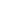 Nome da InstituiçãoCGC ou CPFInstituto Federal de Educação, Ciência e Tecnologia do Sertão Pernambucano 10.830.301/0001-04Nome civil completo: Nome civil completo: Nome civil completo: Nome civil completo: Nome civil completo: Nome civil completo: Centro:Centro:Centro:Departamento: Departamento: Departamento: Fone comercial: Fone comercial: Fax:Fax:Fax:E-mail:
Identidade Nº: Identidade Nº: Órgão expedidor: Órgão expedidor: Órgão expedidor: Data de emissão:CPF: CPF: Data nascimento: Data nascimento: Data nascimento: Estado civil:Nacionalidade: Nacionalidade: Nacionalidade: Naturalidade: Naturalidade: Naturalidade: Formação Acadêmica: Formação Acadêmica: Formação Acadêmica: Profissão: Profissão: Profissão: Endereço Completo: Endereço Completo: Endereço Completo: Endereço Completo: Endereço Completo: Endereço Completo: Bairro: Bairro: Bairro: CEP: CEP: CEP: Telefone residencial:Telefone residencial:Telefone residencial:Celular:Celular:Celular:Vínculo com o IF SERTÃO-PE(    ) Professor(  ) Técnico-administrativo(    ) Aluno graduação(    ) Aluno especialização(    ) Professor(  ) Técnico-administrativo(    ) Aluno graduação(    ) Aluno especialização(    ) Professor(  ) Técnico-administrativo(    ) Aluno graduação(    ) Aluno especialização(    ) Aluno mestrado(    ) Aluno mestrado profissionalizante(    ) Aluno doutorado(    ) Aluno pós-doutorado(    ) Aluno mestrado(    ) Aluno mestrado profissionalizante(    ) Aluno doutorado(    ) Aluno pós-doutoradoParticipante externo IF SERTÃO-PE(    ) Professor(    ) Técnico-administrativo(    ) Aluno graduação(    ) Aluno pós-graduação(    ) Professor(    ) Técnico-administrativo(    ) Aluno graduação(    ) Aluno pós-graduação(    ) Professor(    ) Técnico-administrativo(    ) Aluno graduação(    ) Aluno pós-graduaçãoInforme Instituição:Informe Instituição:1. 5 .2.6 .3.7 .CategoriaCategoriaDivisãoDivisãoSeçãoSeçãoSimNãoNão sei1. Conhece uma outra marca com característica similar?	(   )(  )(   )2. Houve alguma marca similar depositada/requerida no INPI?  (   )(  )(   )3. Há pesquisa relacionada com a marca?(  )(   )(   )4. Há alguma proteção de propriedade intelectual aplicada a esta marca, ex. direitos autorais? (   )(  )(   )